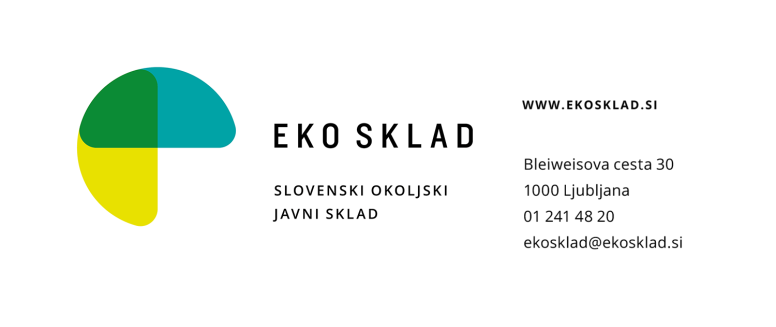 SOGLASJE IN POOBLASTILO LASTNIKOV/SOLASTNIKOV OZIROMA ETAŽNIH LASTNIKOV/SOLASTNIKOV STAVBEIN IZJAVA O IZPOLNJEVANJU POGOJEV110SUB-OBPO23S podpisom Soglasja in pooblastila etažnih lastnikov posamezni etažni lastnik pod materialno in kazensko odgovornostjo izjavljam tudi, da:Spodaj podpisani lastniki/solastniki oziroma etažni lastniki/solastniki stavbe na naslovu: Spodaj podpisani lastniki/solastniki oziroma etažni lastniki/solastniki stavbe na naslovu: Spodaj podpisani lastniki/solastniki oziroma etažni lastniki/solastniki stavbe na naslovu: podajamo soglasje:podajamo soglasje:podajamo soglasje:za izvedbo ukrepa: za izvedbo ukrepa:   A toplotna izolacija fasade, zunanjega zidu/tal ali zidu proti terenu  B toplotna izolacija ravne strehe, poševne strehe ali stropa proti neogrevanemu           prostoru/podstrešju  C toplotna izolacija tal na terenu ali tal nad neogrevanim prostorom/kletjo  D optimizacija sistema ogrevanjada se sredstva nepovratne finančne spodbude nakažejo v rezervni sklad ali na bančni račun pooblaščenca, če bo račun izvajalca naložbe v celoti poravnan pred nakazilom nepovratne finančne spodbude,da se sredstva nepovratne finančne spodbude nakažejo v rezervni sklad ali na bančni račun pooblaščenca, če bo račun izvajalca naložbe v celoti poravnan pred nakazilom nepovratne finančne spodbude,da se sredstva nepovratne finančne spodbude nakažejo v rezervni sklad ali na bančni račun pooblaščenca, če bo račun izvajalca naložbe v celoti poravnan pred nakazilom nepovratne finančne spodbude,in pooblaščamo:za zastopanje v upravnem postopku predmetnega javnega poziva ter za podpis pogodbe o izplačilu nepovratne finančne spodbude.za zastopanje v upravnem postopku predmetnega javnega poziva ter za podpis pogodbe o izplačilu nepovratne finančne spodbude.za zastopanje v upravnem postopku predmetnega javnega poziva ter za podpis pogodbe o izplačilu nepovratne finančne spodbude.sem seznanjen in sprejemam pogoje javnega poziva;so vsi v vlogi navedeni podatki in priložene listine resnični, točni in popolni ter da so vlogi priloženi dokumenti verodostojni, za kar prevzemam vso materialno in kazensko odgovornost, ter Eko skladu, j.s. dovoljujem, da vse v vlogi navedene podatke preveri pri upravljavcih zbirk teh podatkov in bom vse spremembe podatkov pisno sporočil Eko skladu, j.s. v 8-ih dneh od nastanka teh sprememb;se strinjam, da bodo nazivi upravičenih oseb ter vrsta, višina in velikost financiranega projekta objavljeni na seznamu prejemnikov spodbud v skladu s 3. točko prvega odstavka 10. člena Uredbe o posredovanju in ponovni uporabi informacij javnega značaja (Uradni list RS, št. 24/16 in nasl.) in v skladu z drugim odstavkom 7. člena Zakona o učinkoviti rabi energije (Uradni list RS št. 158/2020 in nasl.);sem seznanjen, da Eko sklad, j.s. kot upravljavec osebnih podatkov, le-te obdeluje z namenom odločanja o dodelitvi pravice do spodbude, dodelitve spodbude, izvajanja pogodbe o izplačilu spodbude ter nadzora nad izvajanjem pogodbe. Seznanjen sem s pravico do dostopa, popravka, izbrisa ali omejitve obdelave osebnih podatkov, ki se nanašajo name v skladu z določili predpisov, ki urejajo varstvo osebnih podatkov. Če osebni podatki niso pridobljeni ali se jih prepove obdelovati, pogodbe ni mogoče skleniti ali nadaljevati pravnega razmerja med vlagateljem in Eko skladom, j.s. Zbrane podatke Eko sklad, j.s., hrani ves čas trajanja poslovnega razmerja med stranko in Eko skladom, j.s. in še 10 let po prenehanju poslovnega razmerja. V primeru, da do sklenitve poslovnega razmerja ne bi prišlo, Eko sklad, j.s., zbrane podatke hrani 5 let. Več informacij o obdelavi osebnih podatkov in pravicah posameznika v zvezi z obdelavo njegovih osebnih podatkov se nahaja na spletni strani: https://ekosklad.si/informacije/predpisi/predpisi/politika-zasebnosti. Če vlagatelj meni, da so mu kršene pravice v zvezi s to zahtevo, lahko zahteva sodno varstvo v skladu s predpisi o varstvu osebnih podatkov;izpolnjujem vse pogoje določene v drugem odstavku 3. člena Splošnih pogojev poslovanja Eko sklada, Slovenskega okoljskega javnega sklada, št. 0141-7/2019-2 z dne 7. 5. 2019 (https://ekosklad.si/informacije/predpisi/predpisi/splosni-pogoji-poslovanja), zlasti imam poravnane davčne in druge obveznosti do Republike Slovenije, imam poravnane obveznosti iz naslova plač ali socialnih prispevkov, nisem v postopku zaradi insolventnosti, nimam blokiranega transakcijskega računa, nisem v postopku vračanja neupravičeno prejete državne pomoči, na osnovi odločbe Komisije, ki je prejeto državno pomoč razglasila za nezakonito in nezdružljivo s skupnim trgom EU, nisem podjetje v težavah, v skladu s Smernicami o državni pomoči za reševanje in prestrukturiranje podjetij v težavah (UL C št. 249 z dne 31. 7. 2014, str. 1) in Zakonom o pomoči za reševanje in prestrukturiranje  gospodarskih družb in zadrug v težavah (Uradni list RS, št. 5/17 in nasl.) in nimam zapadlih finančnih obveznosti do Eko sklada, j.s. ter izpolnjujem druge pogodbene zaveze po pogodbah, sklenjenih z Eko skladom, j.s. v primeru, da imamo sklenjene pogodbe;bom na zahtevo Eko sklada, j.s. predložil ustrezna dokazila o poravnanih obveznostih iz prejšnje alineje;izrecno dovoljujem Eko skladu, j.s. oziroma njegovemu pooblaščencu vpogled v dokumentacijo o poslovanju in ga pooblaščam, da opravi kakršnekoli poizvedbe pri pristojnih državnih in drugih organih, bankah, zavarovalnicah in drugih finančnih institucijah, tem pa dovoljujem posredovanje zahtevanih podatkov; bo naložba izvedena skladno s pogoji javnega poziva in skladno z vsemi veljavnimi predpisi;za naložbo, za katero kandidiramo, ni bila prejeta spodbuda dobaviteljev električne energije, toplote, plina ter tekočih in trdnih goriv končnim odjemalcem po Uredbi o zagotavljanju prihrankov energije (Uradni list RS, št. 96/14 in nasl.);se strinjam, da ima Eko sklad, j.s. pravico, da v obdobju od izdaje odločbe o dodelitvi pravice do nepovratne finančne spodbude do 4 (štirih) let po izplačilu nepovratnih sredstev, z ogledi, preverjanjem dokumentacije ali na drug način preveri namensko porabo prejetih sredstev, skladnost dokumentacije in izvedbe naložbe z določili javnega poziva, odločbe, pogodbe, Splošnimi pogoji poslovanja Eko sklada in veljavnimi predpisi ter spoštovanje prepovedi odstranitve oziroma odtujitve predmeta nepovratne finančne spodbude. V primeru ugotovljenih kršitev, neskladnosti, neupravičenosti ali napačnih ali neresničnih podatkov bomo kot prejemniki spodbude Eko skladu vrnili prejeta sredstva skupaj z zakonskimi zamudnimi obrestmi za obdobje od prejema, do vračila neupravičeno pridobljenih sredstev;sem seznanjen, da v primeru ugotovljenih kršitev glede lažnega prikazovanja podatkov v obdobju 1 (enega) leta od dokončnosti odločbe, s katero je bila vloga upravičenim osebam zavrnjena oziroma je ugasnila pravica do nepovratne finančne spodbude oziroma je bila odvzeta oziroma odpravljena odločba o dodelitvi pravice do nepovratne finančne spodbude, ne morem sodelovati na javnih pozivih in razpisih, ki jih objavlja Eko sklad, j.s.;razumem, da Eko sklad za namen odločanja o dodelitvi pravice do spodbude ali izplačila spodbude ali v postopku spremljanja in nadzora dodeljenih spodbud brezplačno pridobiva in med seboj povezuje podatke na podlagi 221. člena ZVO-2.S podpisom te izjave izjavljam, da me je pooblaščenec pred vložitvijo vloge seznanil, da imam v primeru, da izpolnjujemo pogoje za prejemnike socialnih pomoči, kot jih določa ta javni poziv, možnost pridobiti nepovratno spodbudo za izvajanje kateregakoli ukrepa, ki je predmet tega javnega poziva, v obsegu 100% upravičenih stroškov naložbe, ter da moram za uveljavljanje te pravice pooblaščencu priložiti odločbo pristojnega centra za socialno delo o pravici do denarne socialne pomoči, ki ni izredna socialna pomoč oziroma odločbo o pravici do varstvenega dodatka, ki se nanaša na obdobje vložitve vloge. Če navedene odločbe pooblaščencu ne bom predložil, jo moram po vložitvi vloge sam posredovati Eko skladu, sicer do višje spodbude ne bom upravičen.Podatki lastnika/solastnika oziroma etažnega lastnika/solastnikaPodatki lastnika/solastnika oziroma etažnega lastnika/solastnikaSkupni solastniški delež (%)Datum podpisaIme in priimekpodpisSkupni solastniški delež (%)Datum podpisa12345678Podatki lastnika/solastnika oziroma etažnega lastnika/solastnikaPodatki lastnika/solastnika oziroma etažnega lastnika/solastnikaSkupni solastniški delež (%)Datum podpisaIme in priimekpodpisSkupni solastniški delež (%)Datum podpisa910111213141516171819202122232425262728293031Podatki lastnika/solastnika oziroma etažnega lastnika/solastnikaPodatki lastnika/solastnika oziroma etažnega lastnika/solastnikaSkupni solastniški delež (%)Datum podpisaIme in priimekpodpisSkupni solastniški delež (%)Datum podpisa3233343536373839404142434445464748495051525354